Supplementary Figure S3. Accuracy of scores in predicting ACLF development within 28 days in patients with ≥2 organ dysfunctions. (A) The derivation cohort. (B) The validation cohort. 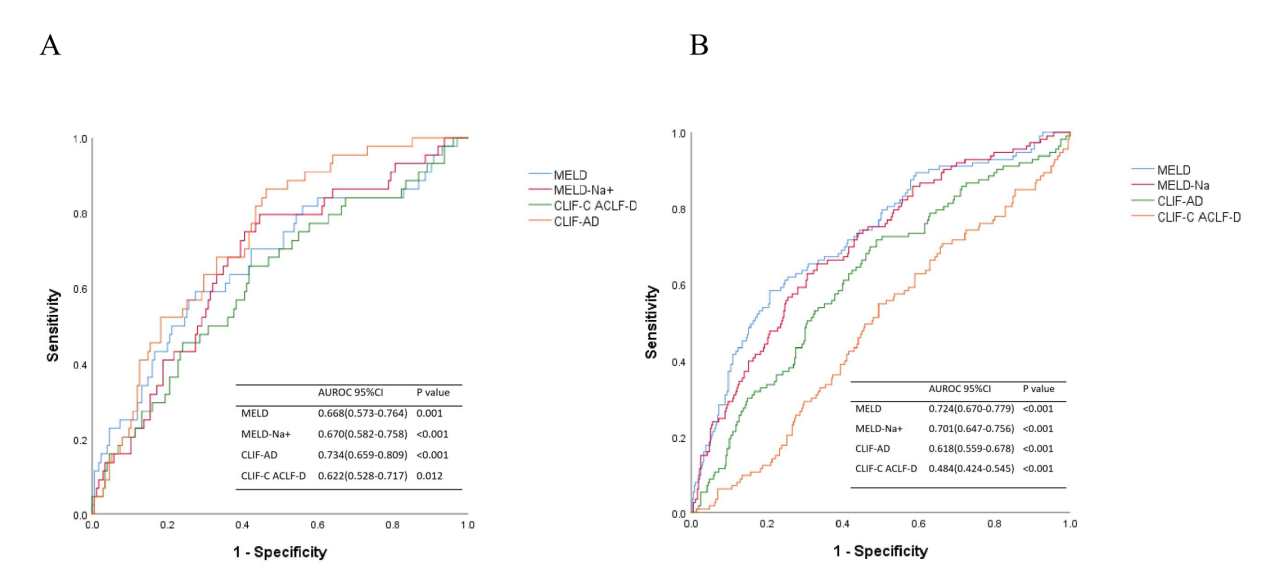 